iPad Apps for 3rd Grade Math Slide (Place Value)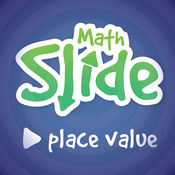 https://itunes.apple.com/us/app/math-slide-place-value-school-edition/id601161731?mt=8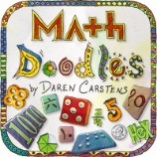 Math Doodleshttps://itunes.apple.com/us/app/math-doodles/id526959716?mt=8The Counting Game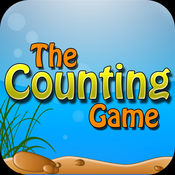 https://itunes.apple.com/us/app/the-counting-game/id452620847?mt=8Quick Clocks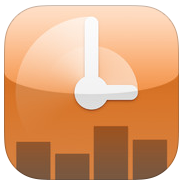 https://itunes.apple.com/us/app/quick-clocks-telling-time/id565826811?mt=8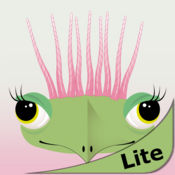 Math Bugshttps://itunes.apple.com/us/app/id583921623Add & Subtract Appolino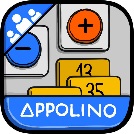 https://itunes.apple.com/us/app/appolino-plus-minus-multiuser/id651406390?mt=8Math Claw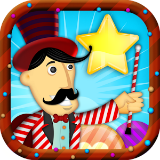 https://itunes.apple.com/us/app/math-claw-machine-addition-subtraction-division-multiplication/id768575619?mt=8Thinking Blocks Mult. & Div. 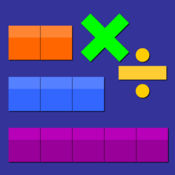 https://itunes.apple.com/us/app/thinkingblocksmultiplication/id669725575?mt=8Math Tappers Fractions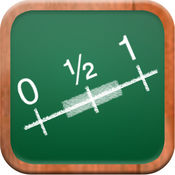 https://itunes.apple.com/us/app/mathtappers-estimate-fractions-math-game-to-help-children/id353282053?mt=8Math Problems x/÷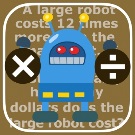 https://itunes.apple.com/us/app/math-word-problems-multiplication-division-for-third/id820574139?mt=8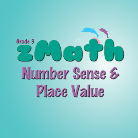 Z Math Grade 3 https://itunes.apple.com/us/app/zmath-grade3/id588226328?mt=8Fractions Pirate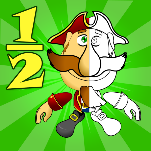 https://itunes.apple.com/us/app/fractions-and-smart-pirates-free/id934802118?mt=8Math Ops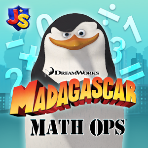 https://itunes.apple.com/us/app/madagascar-math-ops-free/id640097569?mt=8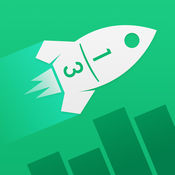 Quick Fractionshttps://itunes.apple.com/us/app/quick-fractions/id859831864?mt=8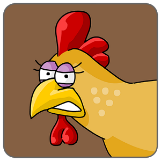 Chicken Coop Fractionshttps://itunes.apple.com/us/app/chicken-coop-fraction-games/id484561886?mt=8Oh No Fractions 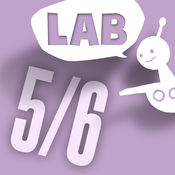 https://itunes.apple.com/us/app/oh-no-fractions-curious-hat-lab/id593418681?mt=8Fractions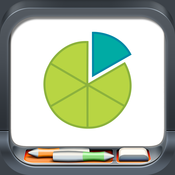 https://itunes.apple.com/us/app/fractionsbybrainingcamp/id471353363?mt=8Rounding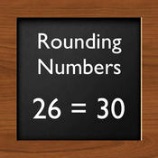 https://itunes.apple.com/us/app/roundingwholenumbers/id500845084?mt=8 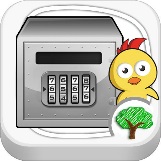 Chicken Vaulthttps://itunes.apple.com/us/app/tiny-chicken-learns-rounding-numbers/id510574876?mt=8